 Kraków, dnia …………………………………......imię i nazwiskokierunekstudia licencjackie/magisterskiepoziomstudia stacjonarne/niestacjonarneformanumer telefonuPOTWIERDZENIE ODBIORU PRZEZ ABSOLWENTA DYPLOMU UKOŃCZENIA STUDIÓW I SUPLEMENTU DO DYPLOMU Oświadczam, że otrzymałem/otrzymałam dyplom ukończenia studiów wyższych wraz z dwoma odpisami oraz suplement do dyplomu wraz z odpisami, co potwierdzam własnoręcznym podpisem.                                                                         	           ………………………………………………………………………….                                                                                                                         data i podpis absolwentaOświadczam, że otrzymałem/otrzymałam:dodatkowy odpis dyplomu w języku ……………………………………….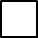 dodatkowy odpis suplementu do dyplomu w języku ……………………………………….
           ………………………………………………………………………….                                                                                                                         data i podpis absolwenta Kraków, dnia …………………………………......imię i nazwisko absolwentakierunekstudia licencjackie/magisterskiepoziomstudia stacjonarne/niestacjonarneformanumer telefonu absolwentaPOTWIERDZENIE ODBIORU PRZEZ OSOBĘ UPOWAŻNIONĄ DYPLOMU UKOŃCZENIA STUDIÓW I SUPLEMENTU DO DYPLOMU Dyplom ukończenia studiów wyższych wraz z dwoma odpisami oraz suplement do dyplomu wraz z dwoma odpisami wydano Panu/Pani …………………………………………………………………………………………..………. na podstawie upoważnienia z dnia ………………………………… r., którego kopia, poświadczona za zgodnością z oryginałem, stanowi załącznik do niniejszego potwierdzenia, co upoważniony potwierdza własnoręcznym podpisem:               ………………………………………………………………………………                                                                                                                                           data i czytelny podpis osoby upoważnionej Pani/Panu ……………………………………………………………………………………, wydano dodatkowo także: dodatkowy odpis dyplomu w języku ……………………………………….dodatkowy odpis suplementu do dyplomu w języku ……………………………………….
           ………………………………………………………………………….                                                                                                                         data i podpis absolwenta